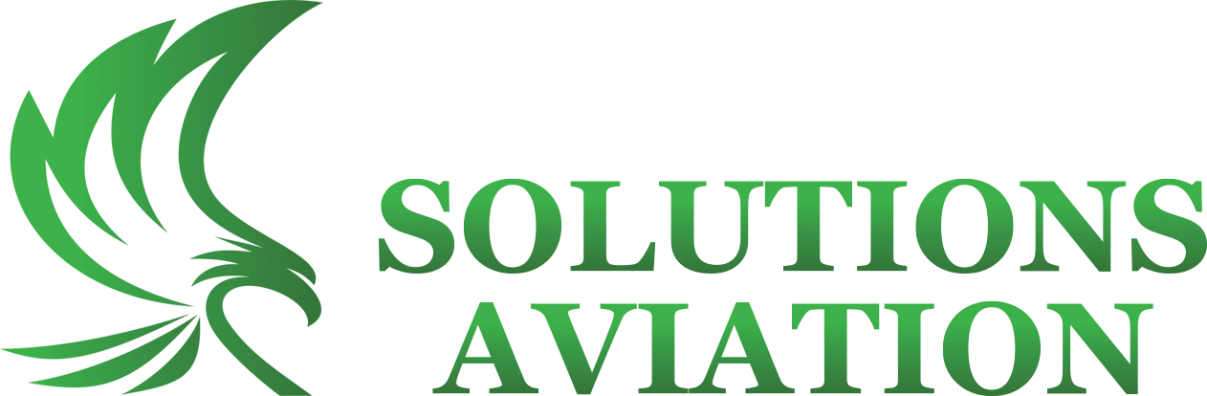 CITATION VII SN #650-7068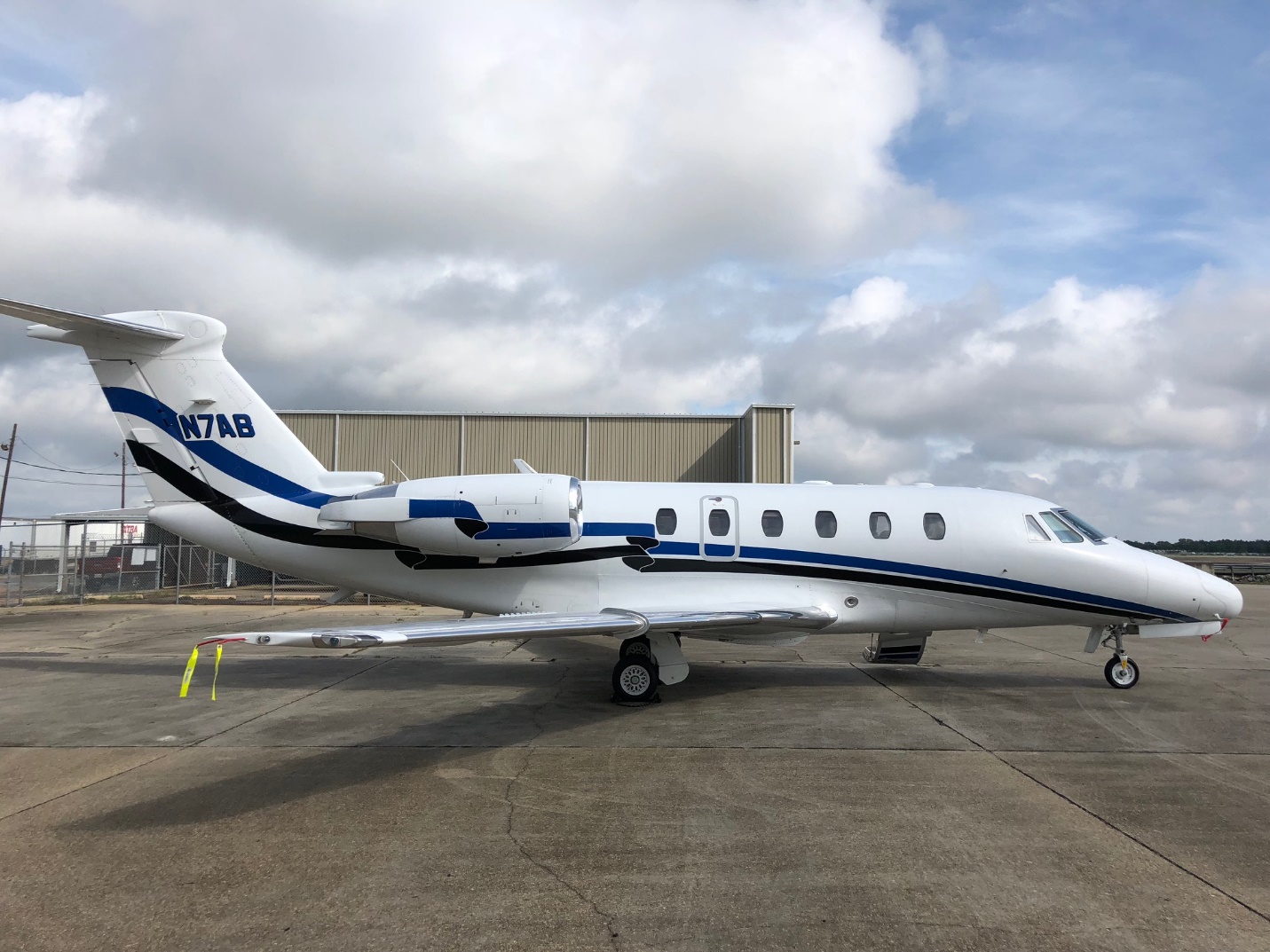 6700TT and 6450 LandingsMSP GoldINTERIORNew 2015. ATG 5000 Wifi/ Airshow 400- 9 passenger interior.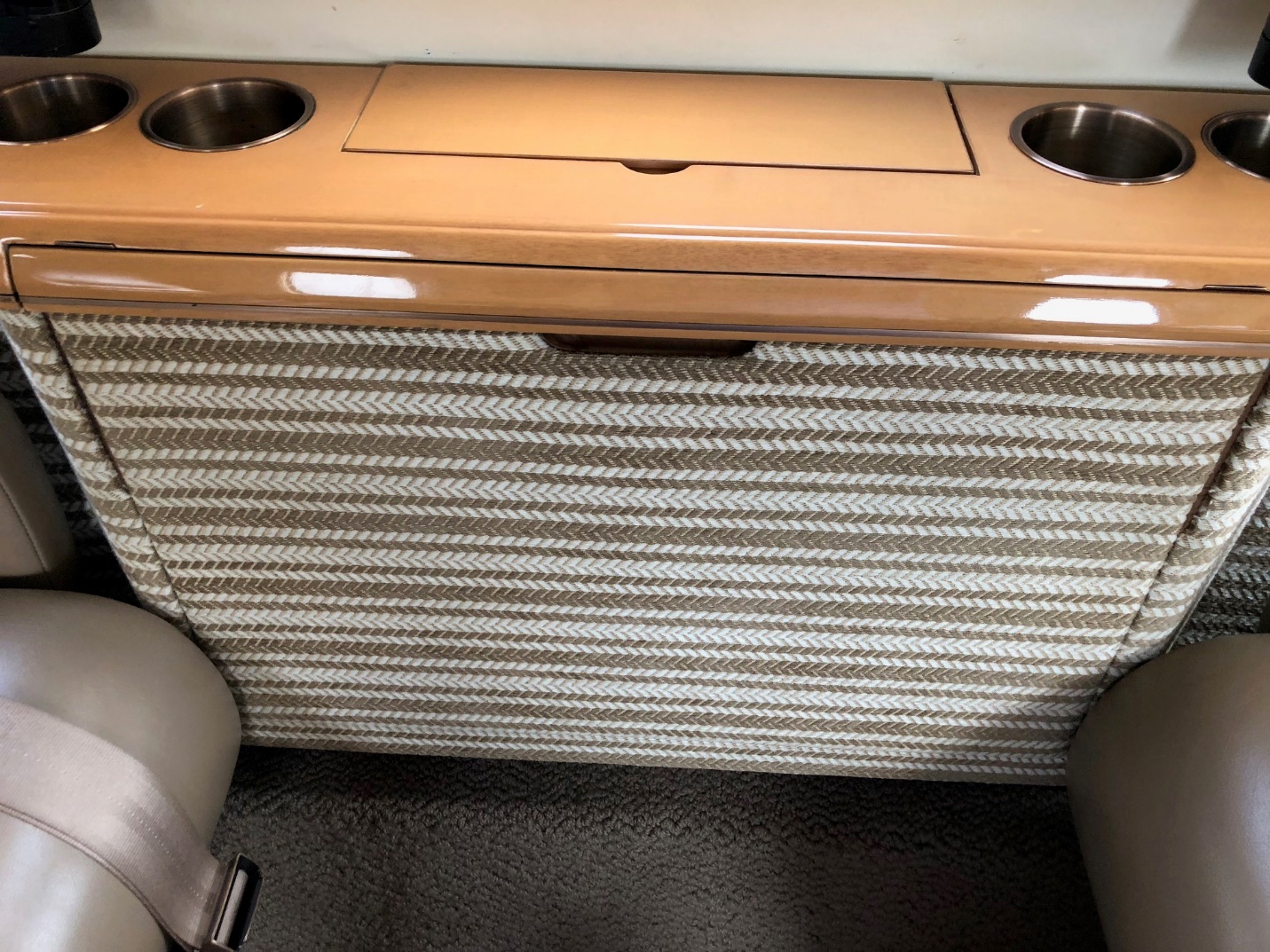 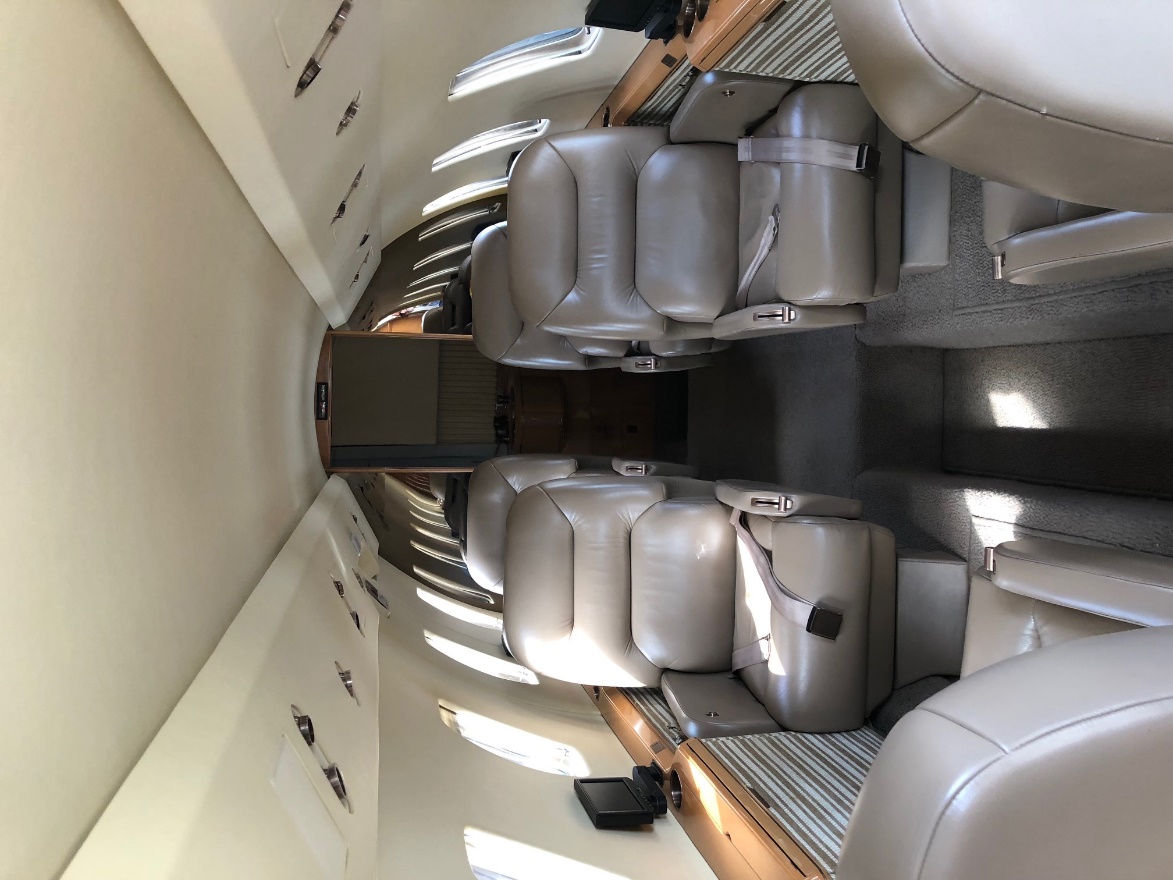 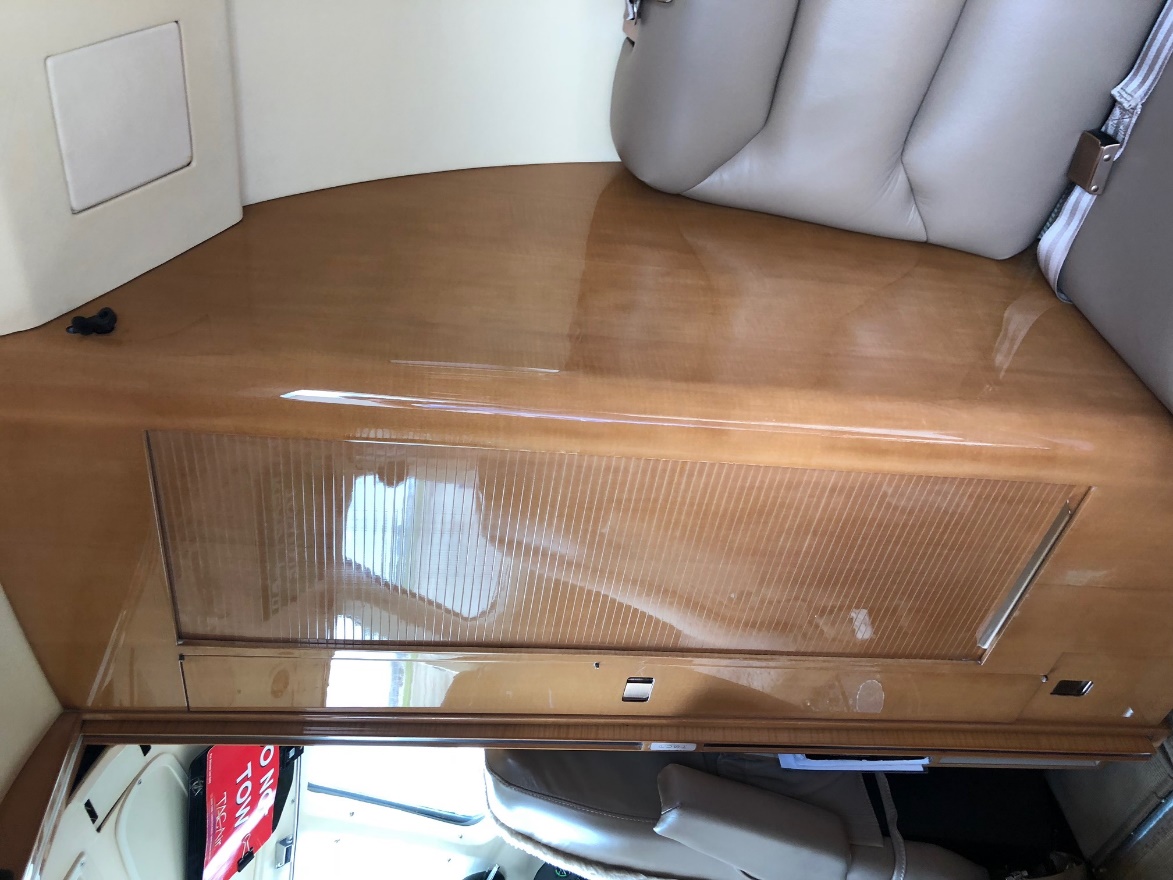 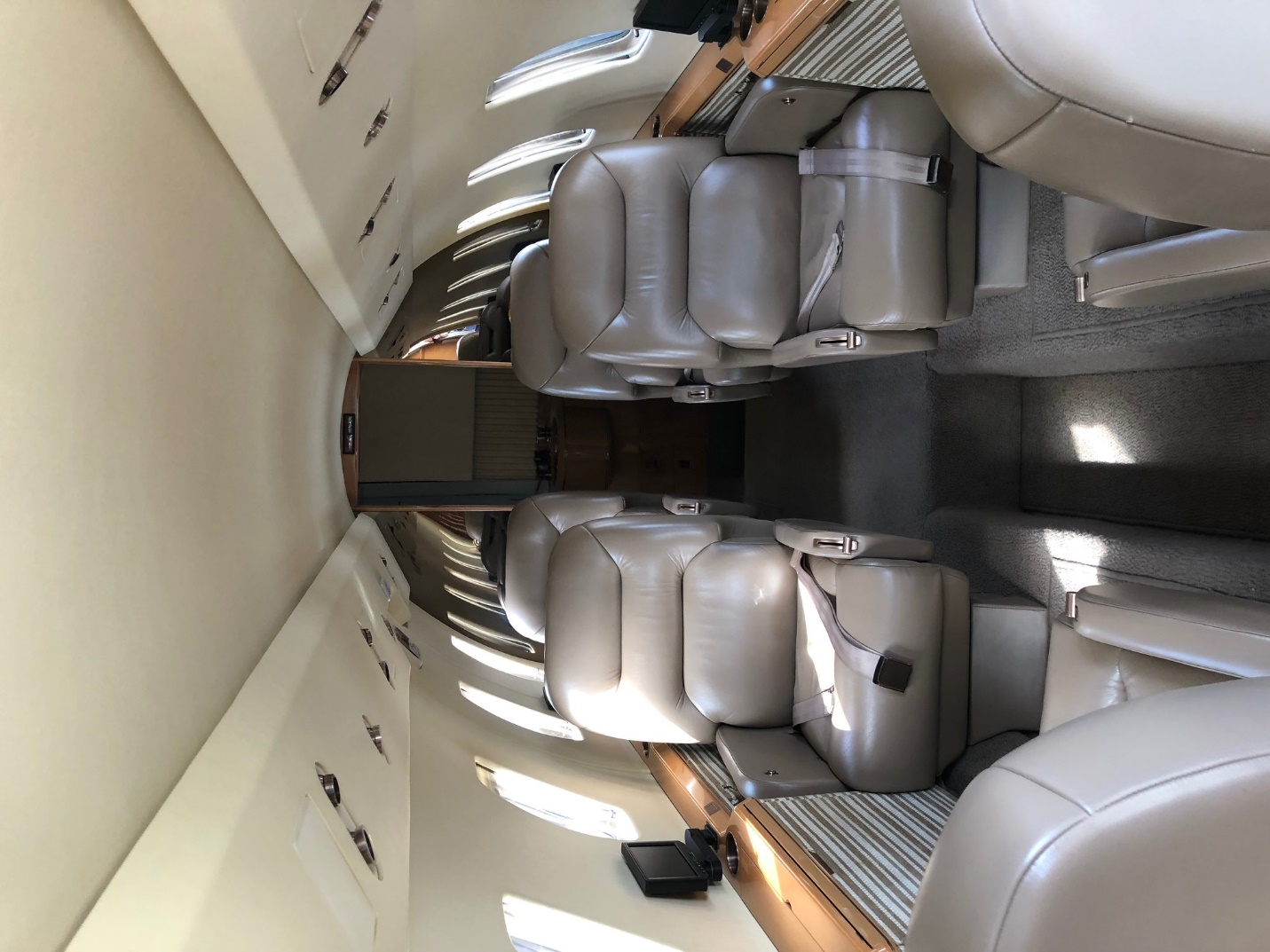 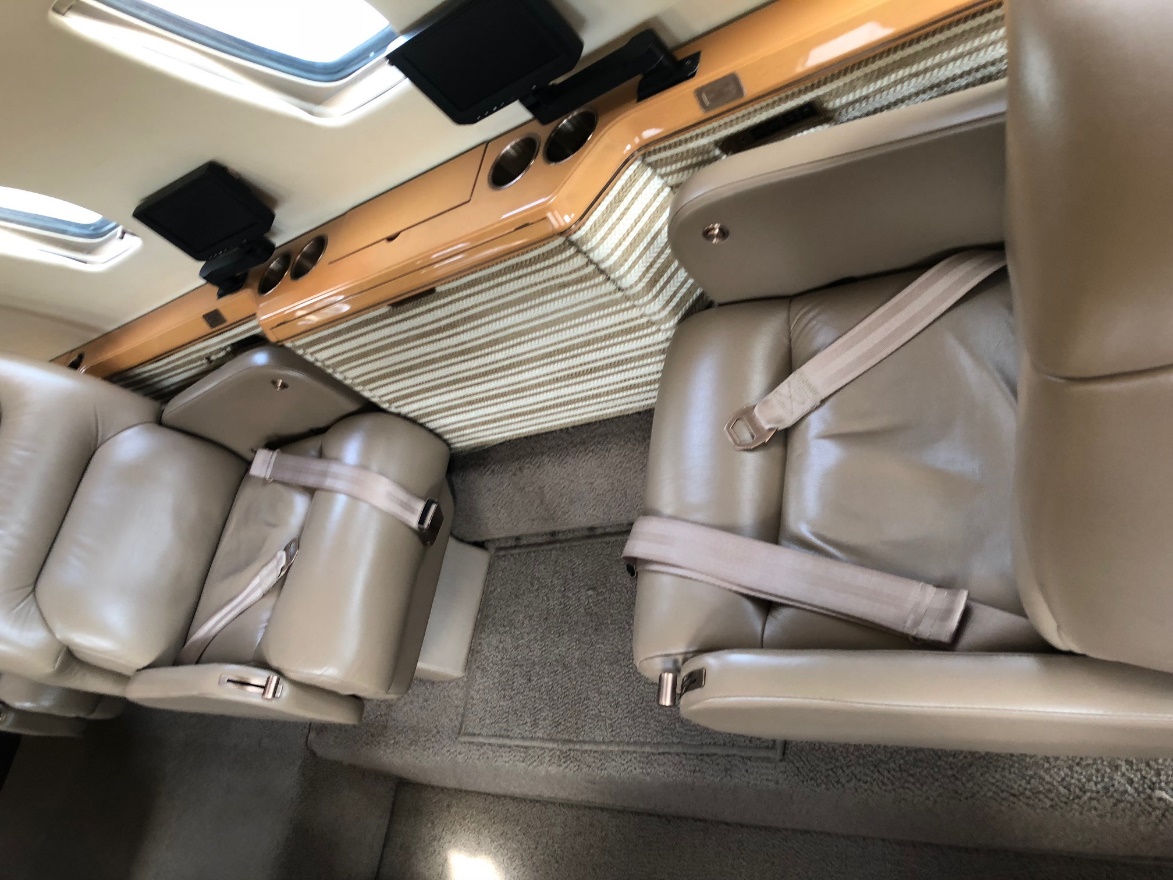 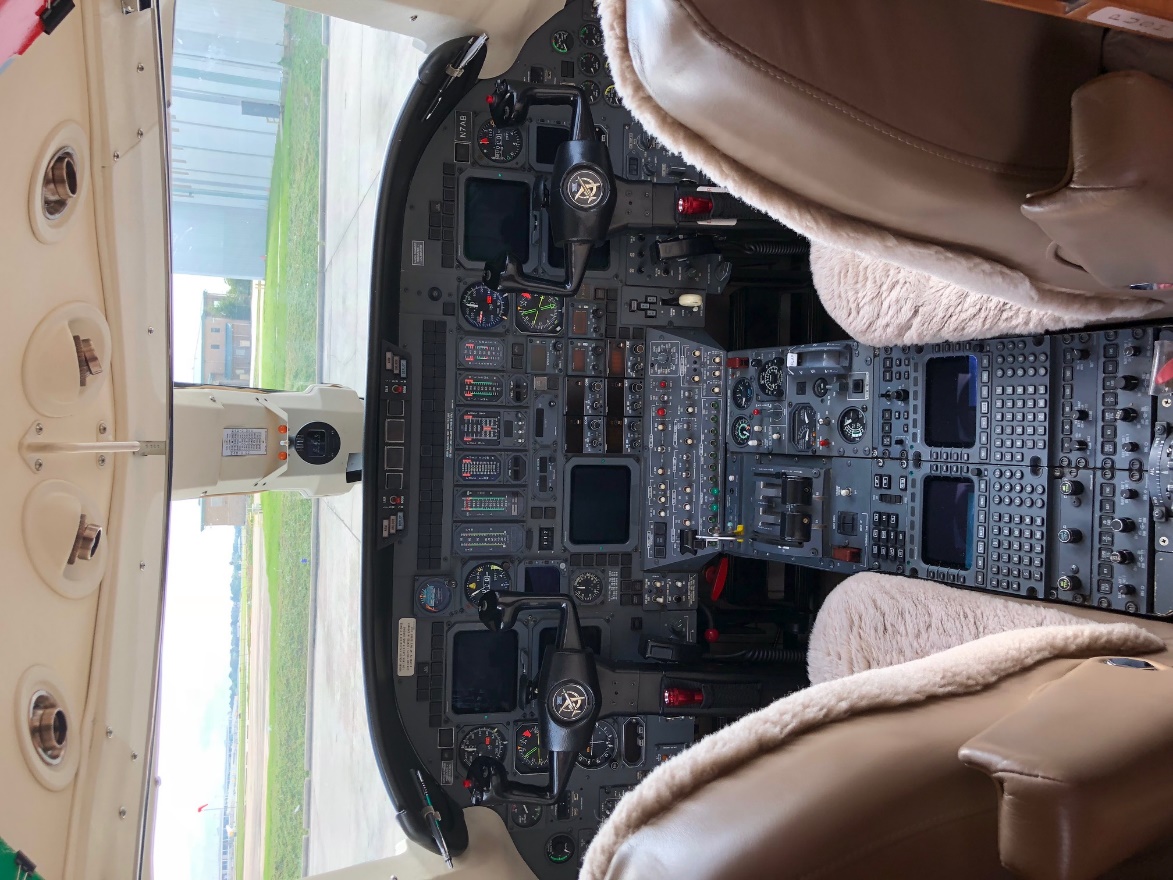 For Specifications and Pricing Call Tim Palma                                                      317-414-1044 Email: tim@solutionsaircraft.com 3879 N. Aviation Way, Greenfield, IN 46140                                                                                            317.414.1044ADSBWIFI ATG-5000New INterior 2015AVIONICSADSBWIFI ATG-5000New INterior 2015AVIONICSADSBWIFI ATG-5000New INterior 2015AVIONICSADF:ADF:Collins ADF-462AFIS:AFIS:AlliedSignal AFISAutopilot:Autopilot:Honeywell SPZ-8000 IFCSAvionics Package:Avionics Package:Dual Honeywell SPZ-8000 IFCS/Pro Line IICommunication Radios:Communication Radios:Dual Collins VHF-22CCVR:CVR:Fairchild A200SDME:DME:Dual Collins DME-42EFIS:EFIS:Dual Honeywell 5-tubeFlight Director:Flight Director:Dual Honeywell SPZ-8000 IFCSFlight Phone:Flight Phone:Dual AirCellFMS:FMS:Dual Honeywell FMZ-2000 w/dual GPSHi Frequency:Hi Frequency:Dual King KHF-950 w/SELCALNavigation Radios:Navigation Radios:Dual Collins VIR-32TAWS:TAWS:Honeywell Mark VIII EGPWS Class ATCAS:Honeywell TCAS-200 TCAS-IIHoneywell TCAS-200 TCAS-IITransponder:Dual Bendix MST-67A Mode SDual Bendix MST-67A Mode SWeather Radar:Honeywell Primus 870 Doppler colorHoneywell Primus 870 Doppler colorADDITIONAL EQUIPMENT ADDITIONAL EQUIPMENT ADDITIONAL EQUIPMENT Cockpit:Honeywell Mark VIII Class A EGPWS, dual AirCell SATCOM, multi-function display, ADS-B OutHoneywell Mark VIII Class A EGPWS, dual AirCell SATCOM, multi-function display, ADS-B OutCrew Accessories:EROS crew oxygen masks, dual Jeppesen book casesEROS crew oxygen masks, dual Jeppesen book casesEquipment:Automatic power reserve, thrust reversers, engine synch, 76 cubic foot oxygen system, dual 44-amp batteries, aft compartment baggage heater, wemac boostAutomatic power reserve, thrust reversers, engine synch, 76 cubic foot oxygen system, dual 44-amp batteries, aft compartment baggage heater, wemac boostLights:Tail flood, ground recognition, entrance doorstepTail flood, ground recognition, entrance doorstep